                Администрация                                                                                    муниципального района 	                  Сергиевский            Самарской области          ПОСТАНОВЛЕНИЕ          «__» _______ 2018 г.                    № ____	В соответствии  с  постановлением Правительства Самарской области от  19.02.2013г. № 44 «О мерах, направленных на реализацию переданных органам местного самоуправления на территории Самарской области отдельных государственных полномочий по поддержке                                             сельскохозяйственного производства», постановлением Администрации муниципального района Сергиевский от ….04.2018 г. № ….. «О внесении изменений в постановление  Администрации муниципального района Сергиевский от 27.04.2017 г. № 431 «Об утверждении Порядка предоставления в 2017-2019 годах субсидий сельскохозяйственным товаропроизводителям, осуществляющим свою деятельность на территории Самарской области, в целях возмещения затрат в связи с производством сельскохозяйственной продукции в части расходов на развитие молочного скотоводства Самарской области», а также в соответствии с решением комиссии по предоставлению субсидий сельскохозяйственным товаропроизводителям и предприятиям АПК, осуществляющим свою деятельность на территории Самарской области от ….04.2018г. Администрация муниципального района СергиевскийПОСТАНОВЛЯЕТ:      1.  Утвердить ставки расчетов размера субсидий, предоставляемых в 2018 году сельскохозяйственным товаропроизводителям, и организациям агропромышленного комплекса осуществляющим свою деятельность на территории муниципального района Сергиевский Самарской области, в целях возмещения затрат в связи с производством сельскохозяйственной продукции в части расходов на содержание молочных коров в  IV квартале 2017 года и I-III кварталах 2018 года за счёт средств областного бюджета:а) при достигнутой молочной продуктивности за предыдущий финансовый год на одну молочную корову  4000 килограмм и менее  - по 1200 рублей на содержание 1 молочной коровы в квартал;б) при достигнутой молочной продуктивности за предыдущий финансовый год на одну молочную корову  4001 килограмм и более – по 1875 рублей на содержание 1 молочной коровы в квартал;2.   Опубликовать настоящее постановление в газете «Сергиевский вестник».3. Настоящее постановление вступает в силу со дня его официального опубликования.      4.  Признать утратившими силу постановления администрации муниципального района Сергиевский:- от 16.06.2017г. № 667  «Об утверждении ставок расчетов размера субсидий, предоставляемых в 2017 году сельскохозяйственным товаропроизводителям, осуществляющим свою деятельность на территории муниципального района Сергиевский Самарской области, в целях возмещения затрат в связи с производством сельскохозяйственной продукции в части расходов на содержание молочных коров в  IV квартале 2016 года и I квартале 2017 года за счёт средств областного бюджета»; - от 11.09.2017г. № 1118 «Об утверждении ставок расчетов размера субсидий, предоставляемых в 2017 году сельскохозяйственным товаропроизводителям, осуществляющим свою деятельность на территории муниципального района Сергиевский Самарской области, в целях возмещения затрат в связи с производством сельскохозяйственной продукции в части расходов на содержание молочных коров во  II - III кварталах 2017 года и на производство реализованного и (или) отгруженного на собственную переработку в IV квартале предыдущего и I-III кварталах текущего финансовых годов в физическом весе молока».5. Контроль за выполнением настоящего постановления возложить на заместителя Главы муниципального района Сергиевский Чернова А.Е.Глава муниципального района Сергиевский                               А.А. ВеселовАнтропова М.В.8(84655)21314«Об утверждении ставок расчетов размера субсидий, предоставляемых в 2018 году сельскохозяйственным товаропроизводителям и организациям агропромышленного комплекса, осуществляющим свою деятельность на территории муниципального района Сергиевский Самарской области, в целях возмещения затрат в связи с производством сельскохозяйственной продукции в части расходов на содержание молочных коров в  IV квартале 2017 года и I-III кварталах 2018 года за счёт средств областного бюджета»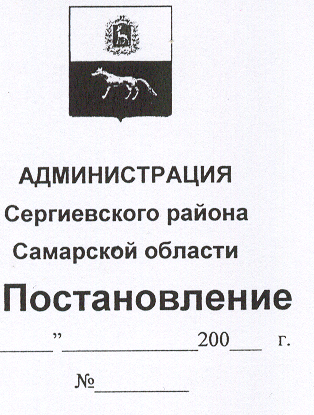 